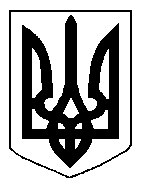 БІЛОЦЕРКІВСЬКА МІСЬКА РАДА	КИЇВСЬКОЇ ОБЛАСТІ	Р І Ш Е Н Н Я

від  13 червня 2019 року                                                                        № 3962-72-VIIЩодо набрання чинностідеяких рішень міської радиРозглянувши звернення депутата міської ради Музальова О.О., відповідно до пункту 24 частини 1 статті 26, частини 1 статті 73 Закону України «Про місцеве самоврядування в Україні», статті 144 Конституції України, Податкового кодексу України (зі змінами), міська рада вирішила:	1. Довести до відома Головного управління ДФС у Київській області, що рішення Білоцерківської міської ради від 29 червня 2017 року № 951-34-VII «Про встановлення місцевих податків і зборів у м. Білій Церкві на 2018 рік» та рішення Білоцерківської міської ради від 12 липня 2018 року № 2528-54-VII «Про внесення змін до додатку 2 до рішення міської ради від 29 червня 2017 року № 951-34-VII «Про встановлення місцевих податків і зборів у м. Білій Церкві на 2018 рік» набрали чинності відповідно до норм Податкового кодексу України з початку відповідного бюджетного періоду, а саме з 01 січня 2018 року.2. Управлінню економіки міської ради довести дане рішення до відома Головного управління ДФС у Київській області.3. Контроль за виконанням даного рішення покласти на постійну комісію з питань планування соціально-економічного розвитку, бюджету та фінансів.Міський голова 								Г. Дикий